CIVIL AVIATION AUTHORITY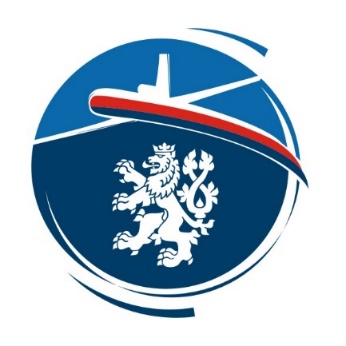 CZECH REPUBLIC	Flight DivisionTECHNICAL IMPLEMENTATION PROCEDURES - LICENSING (TIP-L)Appendix 1. Application Form*	Item 15 specify if there is a current investigation into the medical certificate and licence, or suspension or revocation thereof.** Item 16: e.g. has it been rendered valid according 1.2.1 of Annex 1 of the Chicago Convention?PART-FCL LICENCE APPLICATION FORMIt is required that this form be filled and signed by the candidateThe first part of this form needs to be filled in with the details of the FAA airman certificate and its endorsements. These items will be verified in consultation with FAA. The second part concerns the application for the EU licence itself.PART 1: FAA Airman statusPART-FCL LICENCE APPLICATION FORMIt is required that this form be filled and signed by the candidateThe first part of this form needs to be filled in with the details of the FAA airman certificate and its endorsements. These items will be verified in consultation with FAA. The second part concerns the application for the EU licence itself.PART 1: FAA Airman statusPART-FCL LICENCE APPLICATION FORMIt is required that this form be filled and signed by the candidateThe first part of this form needs to be filled in with the details of the FAA airman certificate and its endorsements. These items will be verified in consultation with FAA. The second part concerns the application for the EU licence itself.PART 1: FAA Airman statusPART-FCL LICENCE APPLICATION FORMIt is required that this form be filled and signed by the candidateThe first part of this form needs to be filled in with the details of the FAA airman certificate and its endorsements. These items will be verified in consultation with FAA. The second part concerns the application for the EU licence itself.PART 1: FAA Airman statusITEMICAO ANNEX 1DESCRIPTIONIn accordance with the Chicago Convention on International Civil Aviation, Article 29,c); 32,a); 40; and Annex 1 to the Convention, para 1.2.1.1(i)State of licence issueUSA2(ii)Category/Class of FAA certificateAEROPLANES: PPL     CPL     ATPL3Licence issue date (dd/mm/yyyy)4(iv)Full name (LAST NAME, First name)5(iv a)Date of birth (dd/mm/yyyy)Identity card No. (Czech citizens) or:Passport number (foreign nationals):[PII not provided by FAA in airman verification process. The applicant must provide.]6(xiv)Other detail (for example Place of birth)(optional)[PII not provided by FAA in airman verification process. The applicant must provide.]7(v)Address:- Permanent address:- Postal address:[PII not provided by FAA in airman verification process. The applicant must provide.]8Contact details:- Email:- Phone number:[PII not provided by FAA in airman verification process. The applicant must provide.] 9(vi)Nationality[PII not provided by FAA in airman verification process. The applicant must provide.][PII not provided by FAA in airman verification process. The applicant must provide.]10(viii)Issuing authorityconditions under which the licence was issued, where necessaryFAAFAA11(xii)Valid and non-expired ratings/privileges and certificates held(Only Class or Instrument ratings)Ratings and certificatesIssue date (dd/mm/yyyy)11(xii)Valid and non-expired ratings/privileges and certificates held(Only Class or Instrument ratings)11(xii)Valid and non-expired ratings/privileges and certificates held(Only Class or Instrument ratings)11(xii)Valid and non-expired ratings/privileges and certificates held(Only Class or Instrument ratings)11(xii)Valid and non-expired ratings/privileges and certificates held(Only Class or Instrument ratings)11(xii)Valid and non-expired ratings/privileges and certificates held(Only Class or Instrument ratings)11(xii)Valid and non-expired ratings/privileges and certificates held(Only Class or Instrument ratings)12Expired ratings:      Expired ratings:      Expired ratings:      Expired ratings:      13(xiii)Remarks, i.e., special endorsements relating to limitations, restrictions and endorsements for privileges(e.g.: language proficiency level and validity (English, others))Special endorsements:Special endorsements:13(xiii)Remarks, i.e., special endorsements relating to limitations, restrictions and endorsements for privileges(e.g.: language proficiency level and validity (English, others))Last Flight Review in English:(for language request)Date:(dd/mm/yyyy)13(xiii)Remarks, i.e., special endorsements relating to limitations, restrictions and endorsements for privileges(e.g.: language proficiency level and validity (English, others))14. Details on completion of theoretical-knowledge or flight instruction, theoretical-knowledge examination or skill test in other Member States, if applicable :      14. Details on completion of theoretical-knowledge or flight instruction, theoretical-knowledge examination or skill test in other Member States, if applicable :      14. Details on completion of theoretical-knowledge or flight instruction, theoretical-knowledge examination or skill test in other Member States, if applicable :      14. Details on completion of theoretical-knowledge or flight instruction, theoretical-knowledge examination or skill test in other Member States, if applicable :      14. Details on completion of theoretical-knowledge or flight instruction, theoretical-knowledge examination or skill test in other Member States, if applicable :      15.Past or pending enforcement action*YES 		NO (If yes, please give details on a separate page.)YES 		NO (If yes, please give details on a separate page.)16.Is the licence in point 2 a validation issued by the FAA on the basis of a licence issued by another Contracting State to the Chicago Convention.**YES 		NO (Please add details hereunder)YES 		NO (Please add details hereunder)17.Initial PART-MED medical certificate:Date of issue:		     (dd/mm/yyyy)Date of examination: 	     (dd/mm/yyyy)Class:			     Date of issue:		     (dd/mm/yyyy)Date of examination: 	     (dd/mm/yyyy)Class:			     PART 2: Application for PART-FCL licenceI,      	(last name, first name) hereby apply for a PART-FCL licence or rating.Type of licence applied for: Private Pilot licence - Aeroplanes: 	None: Rating’s applied for: SEP(L)      MEP(L)      Night Rating      IR(A) for SE       IR(A) for ME Holder of a PART-FCL licence: Yes:  		No: In case of holder of a PART-FCL Licence:Part-FCL license number:	     Type of license:		     State of license issue:	     Have you passed the EU theoretical-knowledge or flight instruction, theoretical-knowledge examination or skill test in another EU Member State then this one? Yes: 	No: If yes, please indicate which country:	Theoretical Knowledge Examination:	     	Flight instruction:	     	Skill Test:	     	I hereby declare, that I have not submitted any other request to another competent authority of a Member State of EASA.I do not hold any PART-FCL, Part-BFCL or Part-SFCL in any other Member State of EASA.I have never held any personnel license, certificate, rating, authorization or attestation with the same scope and in the same category issued in another Member State which was revoked or suspended in any other Member State.I have fully reviewed the CAA-ZLP-168 and have submitted all of the necessary paperwork for my application to be considered.I hereby declare that the information provided on this application form is true, complete and correct to the best of my belief and knowledge. I understand that any incorrect information could disqualify me from holding a Part-FCL pilot licence.I hereby declare, through my signature below, that I authorize the FAA to verify the contents of this applicant from information derived from my airmen record maintained by the FAA in accordance with the Privacy Act, under Privacy Act System of Record, Aviation Record on Individuals, SORN 847. Signature of the applicant and Date of application:      Attachments:Originals or copies of:FAA pilot certificatevalid medical certificates (FAA and EU-Part MED)passport or equivalent proof of identityLogbook to show other relevant information, e.g. experience, the last flight review, the training performedSkill test formWritten documentation to demonstrate the currency as stated in (11) aboveZLP-F-168-10 Consent with the change of informationAny incorrect information could disqualify the applicant from being granted a personnel licence, certificate, rating, authorisation or attestation. In case of doubts, the competent authority should contact the competent authority of the Member State where the applicant may have previously held any personnel licence, certificate, rating, authorisation or attestation or contact the FAA for any further information.